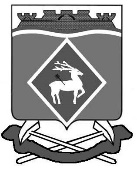 РОССИЙСКАЯ ФЕДЕРАЦИЯРОСТОВСКАЯ ОБЛАСТЬМУНИЦИПАЛЬНОЕ ОБРАЗОВАНИЕ «ЛИТВИНОВСКОЕ СЕЛЬСКОЕ ПОСЕЛЕНИЕ»АДМИНИСТРАЦИЯ ЛИТВИНОВСКОГО СЕЛЬСКОГО ПОСЕЛЕНИЯПОСТАНОВЛЕНИЕот 31.05.2022	№ 60с. ЛитвиновкаОб особенностях применения и внесении изменения в постановлениеАдминистрации Литвиновского сельского поселенияот 31.01.2018 № 08В соответствии с пунктом 5 постановления Правительства Российской Федерации от 29.03.2022 № 505 «О приостановлении действия отдельных положений некоторых актов Правительства Российской Федерации и установлении размеров авансовых платежей при заключении государственных (муниципальных) контрактов в 2022 году», руководствуясь постановлением Правительства Ростовской области от 22.04.2022 № 336 «Об особенностях применения и внесении изменения в постановление Правительства Ростовской области от 25.01.2018          № 31», Администрация Литвиновского сельского поселения постановляет:1. Внести в постановление Администрации Литвиновского сельского поселения от 31.01.2018 № 08 «О мерах по обеспечению исполнения бюджета Литвиновского сельского поселения Белокалитвинского района» изменение, изложив подпункт 7.1 пункта 7 в редакции:«7.1. В размерах, установленных Правительством Российской Федерации для получателей средств федерального бюджета по соответствующим направлениям расходов, – в договорах (муниципальных контрактах), финансовое обеспечение которых планируется осуществлять полностью или частично за счет целевых средств федерального бюджета, если иные размеры авансовых платежей не установлены правовыми актами Правительства Российской Федерации.».2. Установить, что подпункты 7.2.1 и 7.2.2 пункта 7 постановления Администрации Литвиновского сельского поселения от 31.01.2018 № 08 «О мерах по обеспечению исполнения бюджета  Литвиновского сельского поселения Белокалитвинского района» применяются в 2022 году с учетом следующих особенностей:2.1. Получатели средств бюджета  Литвиновского сельского поселения Белокалитвинского района вправе предусмотреть в заключаемых ими договорах (муниципальных контрактах) на поставку товаров (выполнение работ, оказание услуг) авансовые платежи в размере до 50 процентов суммы договора (муниципального контракта), но не более лимитов бюджетных обязательств, доведенных до них на соответствующие цели на текущий финансовый год.2.2. Получатели средств бюджета Литвиновского сельского поселения Белокалитвинского района вправе предусмотреть в заключаемых ими договорах (муниципальных контрактах) на выполнение работ по строительству, реконструкции и капитальному ремонту объектов капитального строительства муниципальной собственности Литвиновского сельского поселения авансовые платежи в размере до 50 процентов суммы договора (муниципального контракта), но не более лимитов бюджетных обязательств, доведенных до них на соответствующие цели на текущий финансовый год, а также условие о последующем авансировании после подтверждения в соответствии с порядком санкционирования оплаты денежных обязательств, установленным Администрацией Литвиновского сельского поселения, факта выполнения работ в объеме произведенного авансового платежа (с ограничением общей суммы авансирования не более 90 процентов суммы договора (муниципального контракта), но не более лимитов бюджетных обязательств на соответствующий финансовый год).2.3. Получатели средств бюджета Литвиновского сельского поселения Белокалитвинского района вправе в соответствии с частью 651 статьи 112 Федерального закона от 05.04.2013 № 44-ФЗ «О контрактной системе в сфере закупок товаров, работ, услуг для обеспечения государственных и муниципальных нужд» внести по соглашению сторон в заключенные до дня вступления в силу настоящего постановления договоры (муниципальные контракты) на поставку товаров (выполнение работ, оказание услуг) изменения в части увеличения предусмотренных ими размеров авансовых платежей до размеров, определенных в соответствии с подпунктами 2.1 и 2.2 пункта 2 настоящего постановления, с соблюдением размера обеспечения исполнения договора (муниципального контракта), устанавливаемого в соответствии с частью 6 статьи 96 Федерального закона от 05.04.2013 № 44-ФЗ.3. Настоящее постановление вступает в силу со дня его официального опубликования.4. Контроль за выполнением постановления оставляю за собой.Глава Администрации Литвиновского сельского поселенияИ.Н. Герасименко